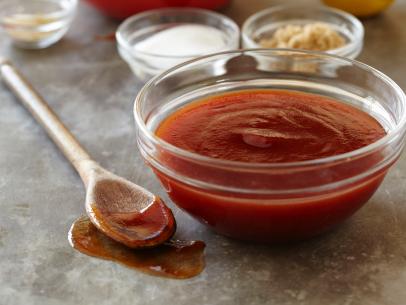 NEELY’S BBQ SAUCEIngredients2 cups ketchup1 cup water1/2 cup apple cider vinegar5 tablespoons light brown sugar5 tablespoons sugar½ tablespoon tomato pasta½ tablespoon cumin1/2 tablespoon fresh ground black pepper1/2 tablespoon onion powder1/2 tablespoon ground mustard1 tablespoon liquid smoke1 tablespoon lemon juice1 tablespoon Worcestershire sauceDirectionsIn a medium saucepan, combine all ingredients. Bring mixture to a boil, reduce heat to simmer. Cook uncovered, stirring frequently, for 1 hour 15 minutes.Recipe courtesy of The Pat Neely